Contractor Position – Maine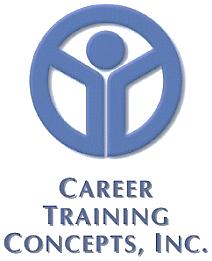 Position:  License Clinical Social Worker or Professional CounselorPay Rate:  $56,000 - $59,000Location:  Maine National Guard, 194 Winthrop St, Camp Keyes Bldg. 7, Augusta, ME 04333Position Duration:  One year with possible option years.Background:  The purpose of this requirement is to provide preventive, remedial, and support services aimed at improving and sustaining the psychological health of the Maine Army National Guard (MEARNG) military members and their families. As part of the office of the State Surgeon the incumbent exercises technical oversight, plans, coordinates, monitors and provides access to a full range of professional services for the eligible populations served. Duties focus on outreach, education and prevention, needs-based and psychosocial assessment, diagnosis, short-term problem resolution, and provision of or referral to evidenced-based interventions.MEARNG Surgeon’s Office requires Behavioral Health (BH) Services position to be filled at a minimum by a License Clinical Professional Counselor (LCPC) or License Clinical Social Worker (LCSW).Responsible to coordinate with the National Guard community serving military and nonmilitary agencies to promote and achieve timely information exchange, coordinate collaborative prevention efforts, and establish and maintain an extensive array of resources, associations, and community partnerships. Represents the community outreach and prevention initiatives and programs professionally and appropriately. Coordinates findings and possible effects with the State Surgeon in an effective and timely manner. Conducts needs assessments, intake evaluations, and psycho-diagnostic assessments, provides short-term, evidence-based problem resolution strategies and services. Provides on-site and telephonic access to psychological health assessments and individual consultation to facilitate coordination of clinical, counseling, and other services promoting the psychological health of the Maine Army National Guard members and their families.The Contractor shall provide psychological health coordination services to engage in two distinct types of consultation:Clinical consultations to leadership to foster quality care and mission readiness while respecting HIPAA regulations and respective licensing and/or ethical standards.Non-clinical consultations on a variety of and wellness issues including elements of military or civilian life that do not clearly fit into a mental, behavioral, or emotional disorder, problem, concern or well-being framework, yet require the expertise of a professional to assist in short term problem resolution.Critical Incident event support. This will consist of two types of critical interventions: crisis response and critical incident response. The Contractor shall respond to these incidents per local policy for the Maine Army National Guard.Attend PHA events as determined by the needs of the state and the individual units.Ensure those Soldiers referred by a provider are followed by the MEARNG BH team which consist of MDAY and Fulltime members.Manage Soldier’s care from the identification of the condition to when the Soldier is either: Considered medically ready or Administratively separated from the military.Follow the regulations and policies applicable to Individual Medical Readiness (IMR) and deployment, to include the AR 40-501 and other applicable guidance.Ensure all medical documentation received from the Soldier and/or his/her medical team is received and placed in the appropriate electronic record, as well as the Soldier’s hard copy record.Maintain Soldier medical records in accordance with Army Regulation (AR) 40-66.Provide Records Custodian or delegate with all relevant documentation as necessary.Obtain release of information from Soldiers.Educate Soldiers on resources available to improve readiness.Maintain Health Insurance Portability and Accountability Act of 1996 (HIPAA) standards and guidelines.Create draft physical profiles for signature and review by MEDDET providers.Performs risk assessments and determine degrees of danger posed by Soldiers. Individuals requiring clinical intervention for other than short-term problem resolution should be immediately referred to an appropriate and competent clinical professional. Responsible for knowledge of state and professional licensing and ethical practice guidelines. Carries professional responsibility for findings, interpretations, decisions, recommendations, reports and services.Provides short-term, evidence-based problem resolution. Establishes a resolution plan, annotates adjustments to resolution plan as required over the brief course of counseling prior to any necessary referral.Ensure case records meet the standards of the joint commission, integrates findings, referral and assessment, using assessment guidelines of the diagnostic and Statistical Manual of Mental Disorders (DSM) of the American Psychiatric Association, screens records and personnel for security clearances and makes administrative recommendations.Implement community organization strategies with key organizations to increase awareness of psychological health, develop coordinated plans for reducing risk factors for individuals and within the community, and build and enhance a general culture that promotes psychological health and wellness.Develop, teach, and provide oversight for classes that promote education and skill-building to enhance psychological and physical health. Evaluate training opportunities, and professional development activities. Provide timely, effective, and accurate training to mental health providers and other medical providers on psychological health matters, resources, and interventions.Contractor will ensure all administrative charting in eCase is completed.Track medical appointments by communication with unit to ensure Soldier attendance and submission of follow up documentation.Log in eCase any contact with Soldier (e.g. email, voice call, or personal interview).Communicate with delegated Government personnel to track compliance versus noncompliance.Employs outreach techniques of primary and secondary prevention interventions to promote utilization of military and non-military resources and services. Facilitates awareness of and accessibility to available services for the Maine National Guard members and their families.Collaborates with the State Surgeon’s Team to develop and implement psychological health outcome measures. Ensures that the programs complies with applicable DOD Policies.Report Medical Readiness to the Commander or his/her designated representative. Qualifications:  The applicant shall at a minimum, possess the following education, knowledge and skills:The clinical counselor requires the expertise as dictated by their professional license - the systematic application of substantial specialized knowledge and skills derived from the biological, physical, and behavioral sciences, to the care, treatment, counsel, and health teaching of individuals who are experiencing changes in the normal health processes or who require assistance in the maintenance of health and the prevention or management of illness, injury, or disability.Note: Position is contingent upon successful completion of drug screening, criminal background check, and verification of all employment and education. Applicant must be eligible for work in the United States with appropriate identification/documentation.To Apply go to this site: https://secure.entertimeonline.com/ta/MNH215.jobs?ApplyToJob=83890757CTC is an Equal Opportunity Employer. This means that we will extend equal opportunity to all individuals without regard for race, religion, color, gender, sexual orientation, gender identity, national origin, age, disability, protected veteran status, citizenship status, genetic information, or any other legally protected category.